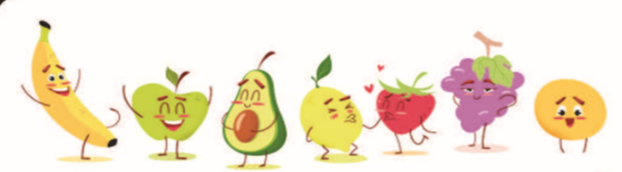 MondayTuesdayWednesdayThursday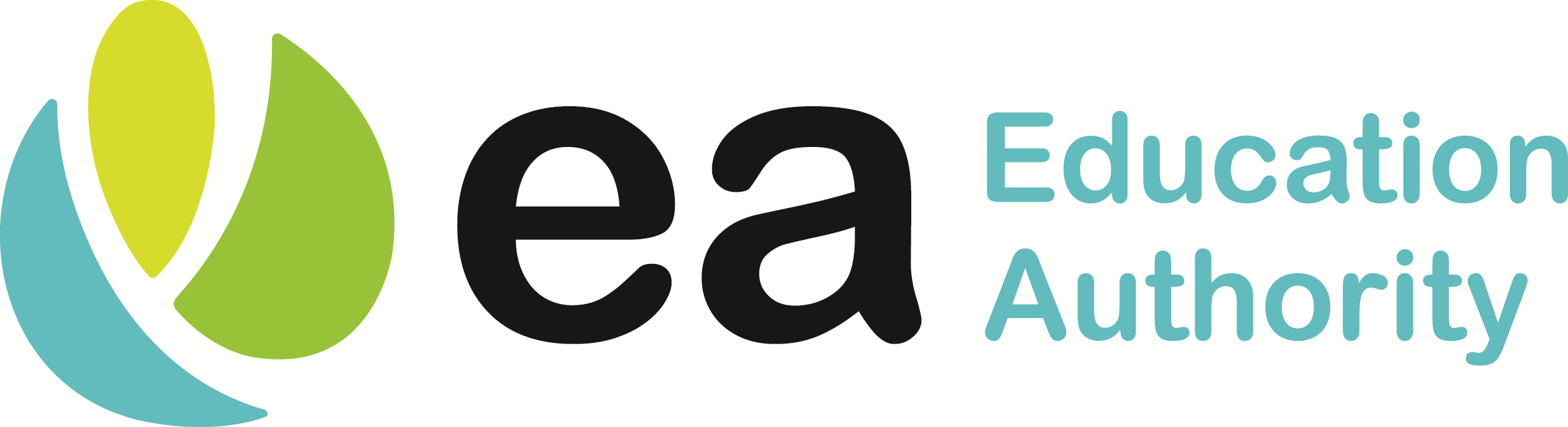 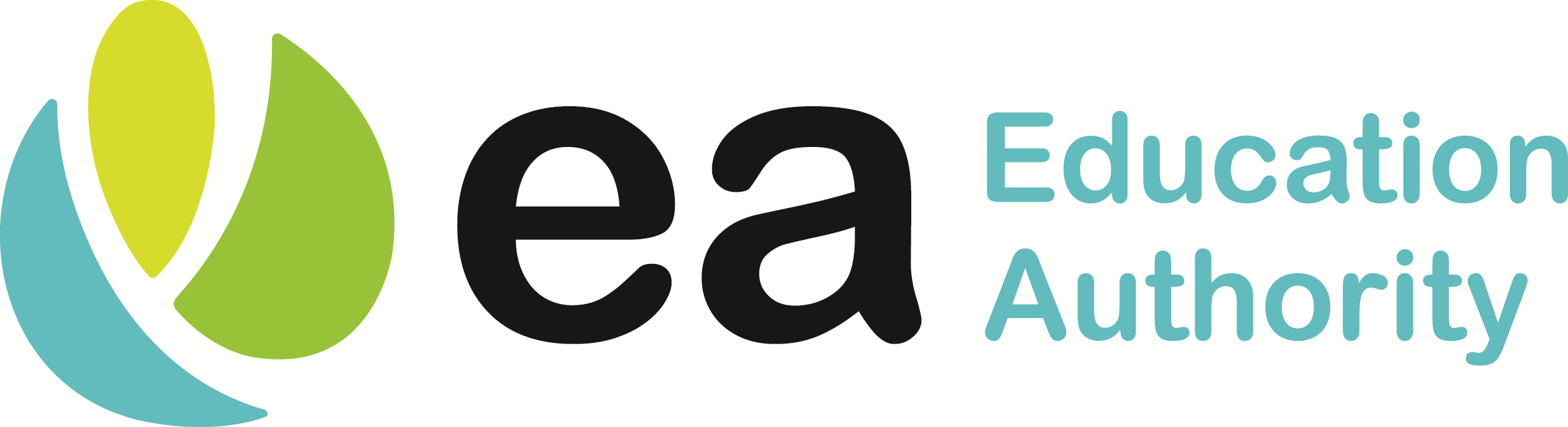 FridayWEEK 11/3, 29/3,26/4,24/5,   21/6Oven Baked SausagesBaked Beans Fresh Diced TurnipTossed SaladsMashed PotatoFlakemeal Biscuit or Yoghurt & FruitOven Baked Homemade Breaded Chicken Goujons Selection of Dipping SaucesGarden PeasSelection of SaladsMashed PotatoJelly Pot  or Yoghurt & FruitRoast Loin Pork or Roast TurkeyApple SauceHerb Stuffing, Gravy Fresh Baton CarrotsBroccoli FloretsCrispy Roast PotatoesMashed PotatoCheese, Crackers & GrapesSavoury MinceGravyFresh Sliced CarrotsMedley of Fresh VegetablesMashed PotatoChocolate MuffinOr Yoghurt & FruitHomemade Margherita Pizza Or Salmon Salad baguetteSweetcorn, Crunchy ColeslawPasta Salad, Tossed SaladChipsMashed potatoIce Cream Pot or Yoghurt & FruitWEEK 28/3,5/4,3/5,31/5,   28/6Quarter Pound Steak BurgerGravyBroccoli FloretsFresh Baton CarrotsMashed PotatoShortbread Biscuit or Yoghurt & FruitPasta BolognaiseCrunchy Fresh ColeslawGarden PeasSelection of SaladsMashed PotatoFruit Muffin or Yoghurt & FruitFresh Breaded Fish Goujons with lemon slice, Tartar Sauce Baked BeansMushy PeasTossed saladMashed PotatoIce Cream Pot or Yoghurt & FruitRoast Breast of Chicken Herb StuffingGravy Cauliflower CheeseFresh Diced carrots & ParsnipCrispy Roast PotatoMashed PotatoesChocolate Cookie or Yoghurt & FruitHomemade BreadedChicken BitesSelection of SaladsChoice of DipsSweetcorn ChipsBaked PotatoJelly Pot or Yoghurt & FruitWEEK 315/3,12/4,10/5,    7/6Savoury Mince Gravy  Fresh Baton CarrotsBroccoli FloretsMashed PotatoChocolate Muffin or Yoghurt & FruitQuarter Pound Steak BurgerGravyFrench Green beansFresh Diced TurnipMashed PotatoVanilla Cookie or Yoghurt & FruitBreaded Cod Fish Fingers (3)Baked BeansSweetcornMediterranean Roasted VegetablesMashed PotatoCheese, Crackers & GrapesRoast TurkeyHerb StuffingCranberry Sauce, Gravy Fresh Carrot & ParsnipFresh Savoy CabbageCrispy Roast Potatoes Mashed Potato    Flakemeal Biscuit or Yoghurt & FruitHotdog, Sauté OnionsCarrot and Cucumber sticks With Homemade Garlic DipPeasSelection of SaladsChipsHome Baked Oven WedgesIce Cream Pot or Yoghurt & FruitWEEK 422,3,19/4,17/5,   14/6Breast of Chicken Curry with Boiled RiceNaan BreadGarden PeasFresh Diced CarrotsMashed PotatoChocolate Cookie or Yoghurt & FruitIrish StewHomemade Wheaten BreadSweetcornBroccoli Florets	Mashed PotatoShortbread Biscuit or Yoghurt & FruitRoast Topside of Beef or Roast ChickenHerb Stuffing, GravyCauliflower with Cheese sauceFresh Baton CarrotsCrispy Roast PotatoesMashed PotatoFruit Muffin or Yoghurt & FruitFresh Breaded Fish FilletLemon Slice and Tartar Sauce Baked BeansCarrot and Cucumber SticksSelection of SaladsMashed PotatoJelly Pot or Yoghurt & FruitHomemade Margherita PizzaSweetcornCrunchy Coleslaw Tossed saladTraditional ChampChipsIce Cream Pot or Yoghurt & Fruit